ООО «МАШСТРОЙХОЛДИНГ»ВОРОНЕЖЮр. адрес: 394051, РФ, г. Воронеж, ул. Ю. Янониса, 5-93.                                                            Банковские реквизиты: ИНН 3665122710, КПП 366501001, р/с 40702810613000012419 в ЦЕНТРАЛЬНО-ЧРНОЗЕМНЫЙ БАНК ПАО СБЕРБАНК, к/с 30101810600000000681, БИК 042007681.                                                                                                                              Тел. 8-915-546-01-85, 8-952-956-58-47, (473) 278-62-41 (факс)E-mail: mashstroy23@mail.ru                 http: машстрой-холдинг.рфПрайс-лист норий НПЗ-50 (если товар отсутствует в списке - звоните!)  на 15.01.20  г. Нории НПЗ (нории ленточные зерновые) производительностью 50 т/ч предназначены для вертикального перемещения зерновых и др. сыпучих материалов в поточных линиях переработки, очистки, хранения зерна, комбикорма. Нории НПЗ комплектуются лентой БКНЛ-65, мотор-редукторами, полимерными ковшами МАСТУ или металлическими цельнотянутыми УКЗ, импортными подшипниками и корпусами подшипников, имеют болтовое соединение и лакокрасочное или оцинкованное исполнение. Применяются нории  для работы в непрерывном режиме в технологических линиях ЗАВ, КЗС, ХПП. Дополнительно комплектуются датчиками и частотным преобразователем и полимерной футеровкой верхней и нижней головок.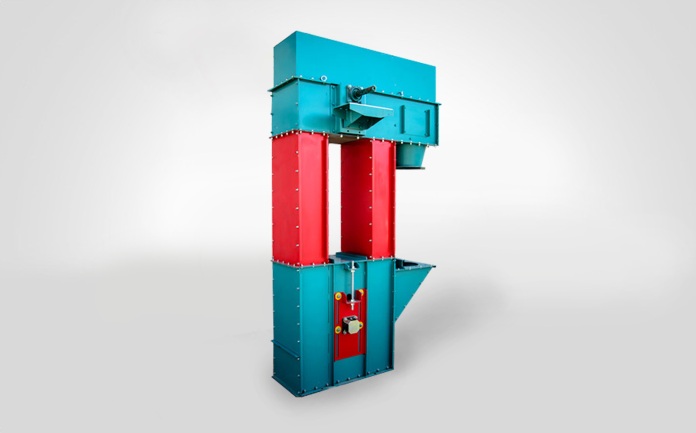 Основные технические характеристики и ценыВнимание!!!Если товар отсутствует в списке – звоните!В данном Прайс-листе представлены лишь некоторые позиции зернотранспортного оборудования. Предлагаем также большой ассортимент комплектующих и запасных частей к нориям НПЗ – барабаны, верхняя и нижняя головки, секции, мотор-редуктора, ленту транспортерную шириной 125-650 мм.,ковши полимерные и металлические, комплекты метизов, валы, шкивы, звездочки и т.д.Оптовым покупателям – СКИДКИ!!!Обозначение, нории произв-ть  т/ч, высотаЦена нории руб. с НДС, покраска, мотор-редукторЦена нории руб. с НДС,   контрприводЦена нории руб. с НДС, оцинковка, мотор-редукторНПЗ-50 Н-5165 000,00160 920,00196 570,00НПЗ-50 Н-6173 150,00163 980,00204 720,00НПЗ-50 Н-7181 300,00167 040,00212 870,00НПЗ-50 Н-8187 400,00173 150,00221 020,00НПЗ-50 Н-9193 520,00178 240,00229 160,00НПЗ-50 Н-10207 770,00181 300,00244 440,00НПЗ-50 Н-11214 900,00185 370,00252 590,00НПЗ-50 Н-12222 040,00193 520,00260 740,00НПЗ-50 Н-13229 160,00213 890,00268 890,00НПЗ-50 Н-14234 260,00218 980,00277 040,00НПЗ-50 Н-15279 070,00224 070,00322 870,00НПЗ-50 Н-16285 180,00229 160,00331 010,00НПЗ-50 Н-17292 310,00235 280,00339 160,00НПЗ-50 Н-18300 460,00244 440,00347 310,00НПЗ-50 Н-19305 550,00-355 460,00НПЗ-50 Н-20312 680,00-364 580,00НПЗ-50 Н-21334 070,00-375 830,00НПЗ-50 Н-22372 770,00-394 160,00НПЗ-50 Н-23380 920,00-403 330,00НПЗ-50 Н-24387 030,00-411 480,00НПЗ-50 Н-25395 180,00-419 630,00НПЗ-50 Н-26407 400,00-427 770,00НПЗ-50 Н-27414 530,00-436 940,00НПЗ-50 Н-28422 680,00-445 090,00НПЗ-50 Н-29429 810,00-453 240,00НПЗ-50 Н-30474 620,00-478 700,00НПЗ-50 Н-31488 880,00-509 250,00НПЗ-50 Н-32509 250,00-549 990,00